Page 242. Exercice 1. Un périscope de fortune !a. Fais une recherche sur Internet concernant la loi de réflexion de la lumière.b. Le schéma ci-dessous illustre un rayon de lumière qui se réfléchit sur un miroir avec un angle de 30°.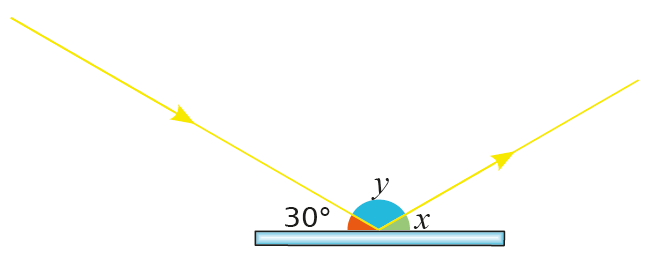 Détermine  et . Justifie.c. Éric a construit un périscope avec une boîte de carton et deux miroirs parallèles comme l'illustre le schéma ci-dessous.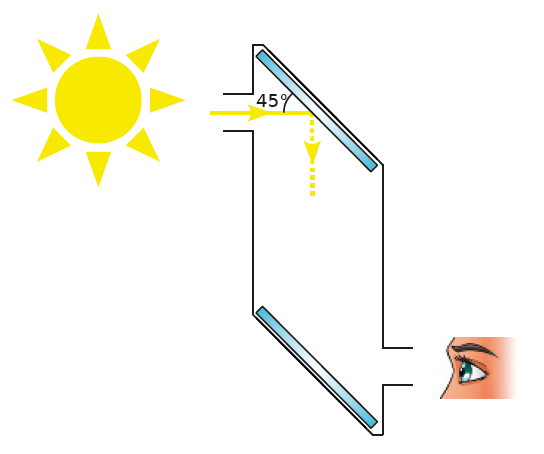 Si un rayon entre horizontalement dans le périscope, en sortira-t-il horizontalement aussi ?(Tu pourras étudier si les rayons d'entrée et de sortie sont parallèles.)Ce résultat dépend-il de l'inclinaison des miroirs parallèles ?(Autrement dit, a-t-on le même résultat si l'angle formé par le rayon et le miroir est différent de 45° ?)